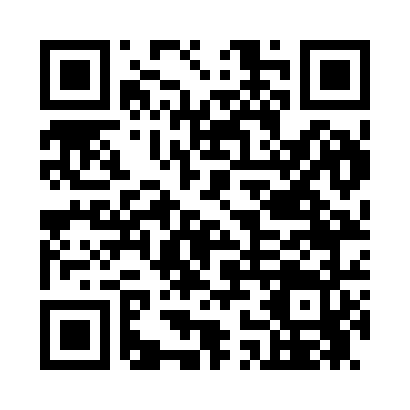 Prayer times for Cork, Georgia, USAMon 1 Apr 2024 - Tue 30 Apr 2024High Latitude Method: Angle Based RulePrayer Calculation Method: Islamic Society of North AmericaAsar Calculation Method: ShafiPrayer times provided by https://www.salahtimes.comDateDayFajrSunriseDhuhrAsrMaghribIsha1Mon6:137:221:395:127:569:052Tue6:127:211:395:127:579:063Wed6:117:201:395:137:589:074Thu6:097:191:385:137:589:085Fri6:087:171:385:137:599:096Sat6:067:161:385:138:009:107Sun6:057:151:375:138:019:118Mon6:037:131:375:138:019:119Tue6:027:121:375:138:029:1210Wed6:017:111:375:138:039:1311Thu5:597:101:365:138:049:1412Fri5:587:081:365:138:049:1513Sat5:567:071:365:138:059:1614Sun5:557:061:365:138:069:1715Mon5:547:051:355:138:069:1816Tue5:527:031:355:148:079:1917Wed5:517:021:355:148:089:2018Thu5:497:011:355:148:099:2119Fri5:487:001:345:148:099:2120Sat5:476:591:345:148:109:2221Sun5:456:581:345:148:119:2322Mon5:446:561:345:148:129:2423Tue5:436:551:345:148:129:2524Wed5:416:541:335:148:139:2625Thu5:406:531:335:148:149:2726Fri5:396:521:335:148:159:2827Sat5:386:511:335:148:159:2928Sun5:366:501:335:148:169:3029Mon5:356:491:335:148:179:3130Tue5:346:481:335:148:189:32